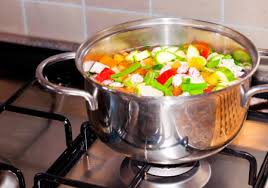 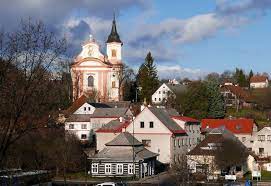 Program aktivit na 37. týden        Pondělí  11.9.2023		        svátek má Denisa, Denis 		             Dopolední aktivity	Čtení na patře, cvičení na patřeOdpolední aktivityIndividuální aktivity, motomedÚterý     12.9.2023		  	    svátek má Marie, Mia, TobiášSoběslav                    Dopolední aktivity			Individuální aktivity, individuální RHB		Odpolední aktivity			Procházka po Nové PaceStředa    13.9.2023		      	         		    svátek má Lubor			Dopolední aktivityČtení na patře, cvičení na patře Odpolední aktivityNarozeninové posezení   	Čtvrtek   14.9.2023                  		   svátek má RadkaDopolední aktivityIndividuální aktivityOdpolední aktivityIndividuální aktivityPátek      15.9.2023        	                                        svátek má JolanaDopolední aktivityVařeníOdpolední aktivityProcházka po Nové Pace